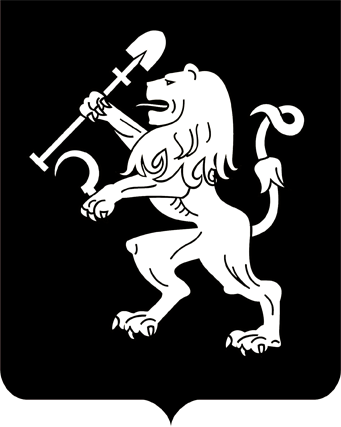 АДМИНИСТРАЦИЯ ГОРОДА КРАСНОЯРСКАПОСТАНОВЛЕНИЕО внесении изменений в постановление администрации города от 19.07.2019 № 482На основании решения городской комиссии по рассмотрению тарифов (цен) (протоколы от 23.09.2022 № 20, от 27.10.2022 № 23), в соответствии со статьей 101 Федерального закона от 29.12.2012 № 273-ФЗ               «Об образовании в Российской Федерации», статьей 17 Федерального закона от 06.10.2003  № 131-ФЗ «Об общих принципах организации местного самоуправления в Российской Федерации», решением Красноярского городского Совета от 22.12.2006  № 12-263 «О Порядке установления тарифов (цен) на услуги (работы) муниципальных предприятий и учреждений», руководствуясь статьями 41, 58, 59, 66 Устава города Красноярска, ПОСТАНОВЛЯЮ:1. Внести в постановление администрации города от 19.07.2019               № 482 «Об утверждении тарифов (цен) на платные услуги (работы), оказываемые муниципальным автономным общеобразовательным учреждением «Средняя школа-интернат № 1 имени В.П. Синякова» следующие изменения:1) пункт 1 изложить в следующей редакции:«1. Утвердить тарифы (цены) на платные образовательные услуги (работы), оказываемые муниципальным автономным общеобразовательным учреждением «Средняя школа-интернат № 1 имени В.П. Синякова», согласно приложениям 1, 2, 3.»;2) приложения 1, 2 к постановлению изложить в редакции согласно приложениям 1, 2 к настоящему постановлению;3) дополнить постановление приложением 3 в редакции согласно приложению 3 к настоящему постановлению. 2. Настоящее постановление опубликовать в газете «Городские новости» и разместить на официальном сайте администрации города.3. Постановление вступает в силу со дня его официального опубликования.Глава города                                                                               В.А. ЛогиновПриложение 1к постановлениюадминистрации городаот ____________ № ________«Приложение 1к постановлениюадминистрации городаот 19.07.2019 № 482ТАРИФЫ (ЦЕНЫ) на платные услуги (работы), оказываемые муниципальным автономным общеобразовательным учреждением «Средняя школа-интернат № 1 имени В.П. Синякова»Приложение 2к постановлениюадминистрации городаот ____________ № ________«Приложение 2к постановлениюадминистрации городаот 19.07.2019 № 482ТАРИФЫ (ЦЕНЫ) на платные услуги (работы), оказываемые муниципальным автономным общеобразовательным учреждением «Средняя школа-интернат № 1 имени В.П. Синякова»*Под часом понимается продолжительность занятий в соответствии             с рекомендуемыми режимами занятий, предусмотренными государственными санитарными правилами и нормативами для образовательных учреждений соответствующих типов и видов.».Приложение 3к постановлениюадминистрации городаот ____________ № ________«Приложение 3к постановлениюадминистрации городаот 19.07.2019 № 482ТАРИФЫ (ЦЕНЫ) на платные услуги, оказываемые муниципальным автономным общеобразовательным учреждением «Средняя школа-интернат № 1 имени В.П. Синякова»*Под часом понимается продолжительность занятий в соответствии                     с рекомендуемыми режимами занятий, предусмотренными государственными санитарными правилами и нормативами для образовательных учреждений соответствующих типов и видов.».30.11.2022№ 1073№ п/пНаименование услуги (работы)Тариф (цена), руб.1Проживание 1 человека в сутки400,002Массаж спины (детям)500,003Массаж воротниковой зоны (детям)350,004Лечебная физкультура (группа 10 человек)60,005Лечебная физкультура (индивидуальное занятие)300,006Прием повторный (ортопед/невролог/физиотерапевт/врач ЛФК)350,00»№ п/пНаименование услуги (работы)Количество человек в группеТариф (цена), руб./чел./час*1Искусство хореографии10160,002Занятия по подготовке к школе детей дошкольного возраста «Дошколенок»10130,003Школа IT (компьютерная графика, компьютерная анимация, 3D-моделирование, программирование)5200,004Изостудия (рисунок, живопись, композиция, папье-маше, лепка и т.д.)10150,005Академия домашнего хозяйства10150,006Развивающие занятия для младших школьников «Умники и умницы»15140,007Хоровое, эстрадное пение (групповые занятия)10160,008Индивидуальное коррекционно-развивающее занятие психолога1400,009Групповое коррекционно-развивающее занятие психолога5270,0010Консультация психолога1450,0011Индивидуальное коррекционно-развивающее занятие логопеда/дефектолога1400,0012Групповое коррекционно-развивающее занятие логопеда/дефектолога5270,0013Консультация логопеда/дефектолога1550,0014Изучение специальных модульных циклов дисциплин, не предусмотренных учебным планом (групповые занятия)5190,0015Изучение специальных модульных циклов дисциплин, не предусмотренных учебным планом (индивидуальное занятие)1475,0016Программы инженерно-технической направленности (робототехника, легоконструирование)10250,0017Присмотр за детьми во внеурочное время1230,00№ п/пНаименование услуги Предлагаемая стоимость руб./чел.1Прием первичный (ортопед/невролог/физиотерапевт/врач ЛФК)500,002Массаж нижних конечностей380,003Массаж верхних конечностей380,004Массаж спины (взрослым)590,005Массаж воротниковой зоны (взрослым)410,006Массаж аппаратный (15 минут)140,007Ультразвуковая терапия150,008Электростимуляция150,009Лекарственный электрофорез160,0010Электросон190,0011Дарсонвализация150,0012Магнитотерапия150,0013Парафино-озокеритовые аппликации200,0014Плантография350,0015Лечебная физкультура (малая группа)210,0016Функциональная диагностика (ЭКГ с расшифровкой)380,00